Dossier de candidature	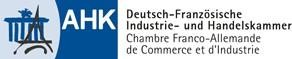 Prix Franco-Allemand « Avenir professionnel »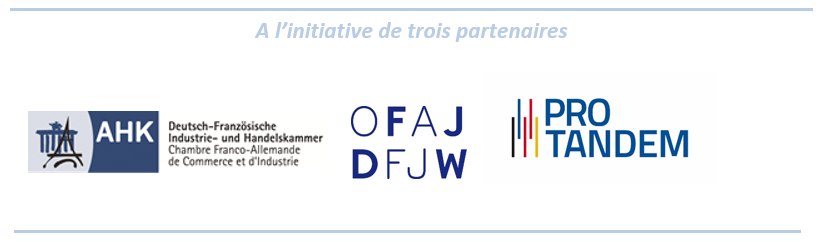 